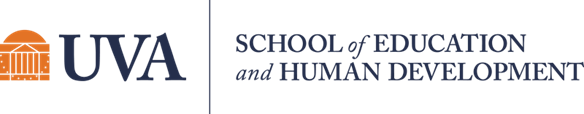 Student Newsletter Brought to you by EHD Student Affairs, Career Services, Diversity, Equity, and Inclusion, and the Library For new student events, check this site!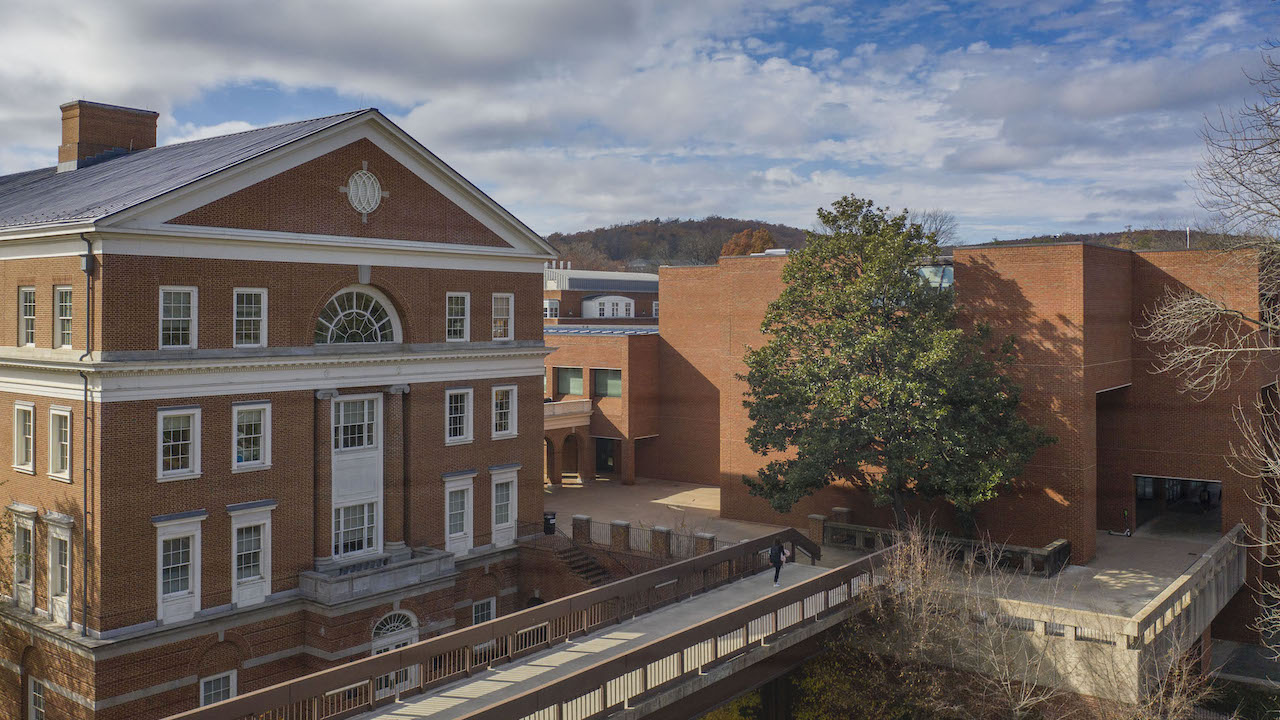 In this issue...Office of Diversity, Equity, and InclusionStudent Welcome ReceptionsStudents are invited to ODEI and Student Affairs Welcome Receptions in Holloway Hall. RSVP here: https://virginia.az1.qualtrics.com/jfe/form/SV_516aXB1jqRK678aLatinx Student Reception: 8/24, 4-6pmInternational Student Reception: 8/26, 11:30am-1:30pmLGBTQIA2S Student Reception: 8/29, 4-6pmAAPI Student Reception: 8/30, 1:30-3:30pmBlack and African American Student Welcome Reception: 8/31, 4-6pmCommon Read KickoffEHD’s Diversity Action Committee (DAC) and Office of Diversity, Equity, and Inclusion (ODEI) is pleased to co-sponsor this year’s Common Read, Life Isn’t Binary: On Being Both, Beyond, and In-Between, by Meg-John Barker and Alex Iantaffi. The book proposes the idea that topics such as intersectionality, race, and disability are not debates but experiences that afford us the opportunity to reconsider and reconfigure our relationship to the world. Please join us on September 8th for the Common Read Kick-Off at 3pm, Holloway Hall. RSVP here!Join a Fall CARE Group!
You’re invited to participate in a discussion group called C.A.R.E. (Conversations about Race and Equity) with other EHD students. Broadly, the goal of C.A.R.E. is to facilitate an opportunity for students to have meaningful conversations about diversity, race, and social justice. Due to its continued success and the intensified need for discussions and movement around social justice issues in our academic community, we’re pleased to offer the C.A.R.E. group in a virtual and in-person format for the Fall 2022 semester. Please sign up on or before September 5th to be considered for participation in a group. Sign Up Link: https://forms.gle/RSwffjf6HGovLUWp7AnnouncementsEducation Online and Canvas Support Office Hours & Canvas TrainingNeed help with instructional design, Canvas, Zoom, or other instructional technologies? Join the Education Online & Canvas Support team for Office hours, Monday-Thursday, starting August 15th from 10am -12pm via Zoom: https://virginia.zoom.us/j/98804776343?pwd=UmtqYmIrSEVYZnNNOVFGOTU4ZFpKZz09.Need to reach us on Friday? Email edonline@virginia.eduStudent Canvas Trainings: Are you new to Canvas and want to learn the ins and outs to feel confident going into the first day of classes? Join us for our Student Canvas Training where we will introduce you to Canvas and show you how to best utilize its features to find success in your courses. Sign up here: https://www.signupgenius.com/go/10c0e48a5a62ca0fac16-studentJefferson Trust Grant CycleThe Jefferson Trust annual grants cycle is open for the 2022-23 academic year, and any UVA student, faculty, or staff member with an innovative idea or an idea to radically expand an existing program can apply here: https://jeffersontrust.org/grants/grant-seekers/Save the Date! Youth-Nex 8th Conference on Youth Voice & AgencyYouth-Nex will be hosting their 8th conference at Alumni Hall on Grounds this fall! Save the date for October 25-26, 2022. Join us for this free conference with youth, practitioners, researchers, and policy makers across the country discussing "Youth Voice & Agency."  More information can be found here. Hoos Focused A drop-in group focused on supporting students who struggle with concentration, organization, and/or focus. Friday afternoons at 2pm in Clemons 202! More information here. VISAs OpportunitiesVISAS (Volunteers with International Students, Staff, and Scholars) is a free program that serves the international community at UVA. We invite English learners and English speakers to join!If you are a UVA English language learner or their family member, please register HERE to gain fluency, immerse yourself in American culture, and find community at UVA.If you are a UVA student with high-level English proficiency who would like to become a volunteer, please apply HERE to help UVA’s international community practice English, exchange cultures, and meet new people.If you are a RETURNING volunteer with VISAS, please register HERE.Interest meetings will be held:Sunday, August 28 @ 7p.m. in Clark 107 Sunday & September 4 @ 7p.m. in Clark 107Check out our website at https://visasatuva.org/ for more information!CareerNow Hiring America Reads TutorsAmerica Reads offers a unique job opportunity for full-time University of Virginia students receiving federal work-study awards. UVA students work with local schools and community programs in Charlottesville to provide tutoring for students in literacy and math. Tutors are matched with schools or local placements based on their availability, transportation, and the organization’s needs. Apply on Handshake at virginia.joinhandshake.com or email Austen Hecker at ah3as@virginTeacher Coaching/RA Opportunity- Graduate StudentsAre you interested in gaining experience coaching and offering support to educators while working on an exciting research project? We are looking for qualified graduate students!We are looking for a small team of coaches to 1) learn more about the intervention, and 2) offer support to participating teachers during bi-weekly meetings and weekly check-ins. Time commitment would depend on caseload, but would be around 4 hours minimum weekly.If you are interested in applying for this position please complete the google form application (which includes instructions to upload your CV/resume and a cover letter).Please click on the following link to access the position application on google forms- https://forms.gle/RoncEh4CRysric8s9For more information on Banking Time see the following - https://ecevirginia.org/early-childhood-education/ece-resource-hub/strategy-suites/banking-time/Lifetime Physical Activity Program (LPA) is Hiring for Fall SemesterAttention all graduate programs and students: The Lifetime Physical Activity (LPA) program is hiring for the Fall Semester. LPA offers 1-credit academic courses in various physical activity disciplines. We prefer (and love) to hire graduate students as our instructors. We are currently seeking instructors for the following courses: weight training, soccer, tennis, dance for fitness. But if those activities aren't your expertise, please still reach out if you're interested in sharing your enthusiasm for health and wellness with UVA students.Email Abby Fines, LPA Director for more information: atf2bz@virginia.eduAthletic Academic Affairs Seeking Student InternThe Department of Athletics, Academic Affairs seeks a part-time student intern for the 2022-2023 academic year. This position is open to full-time UVA undergraduate and graduate students. Please visit the Workday link for more information and to apply.LibraryLibrary Orientation and ToursThursday, August 25th 7-8pm ETDesigned for new online students, Ashley Hosbach, your friendly Education Librarian, will walk you through our online library collection and online research basics to get you ready for your course assignments. These sessions also cover common access questions and library technology support. We're here to help you succeed no matter where you are located! Register here: https://cal.lib.virginia.edu/event/9494001Friday, August 26th 10:30am-11:30amDesigned for new on-grounds students. New to UVA and looking to learn about the best study spaces, support services, and the library's Education collections? Ashley Hosbach, your friendly Education Librarian will take you on a walking tour of the Clemons Library and Brown Library. Register here: https://cal.lib.virginia.edu/event/9494103Free Online Textbooks through the LibraryDon't pay for your textbooks if you don't have to! The Library provides easy access to eBooks for many of your courses. Check out our list online and tutorials on highlighting/note-taking on Library platforms. Note that not all textbooks can be purchased by libraries, so if your textbook isn't listed connect with your professor about where to access/purchase. See the full list online, organized by department- https://guides.lib.virginia.edu/ehdtextbooksGetting ConnectedVarious AnnouncementsEd Policy Works Speaker Series: Lucy Sorensen, August 29, 12:15pm in Holloway Hall, more info here!All students are invited to the Ed Council Welcome Picnic! September 7, 12-2pm, Breneman CourtyardGet to know fellow students, grab lunch, and play lawn games at this fun, student-centered event!If you have a student newsletter submission, please submit here. 